T.C.ÇATALCA KAYMAKAMLIĞIYALIKÖY İLKOKULU-ORTAOKULU MÜDÜRLÜĞÜ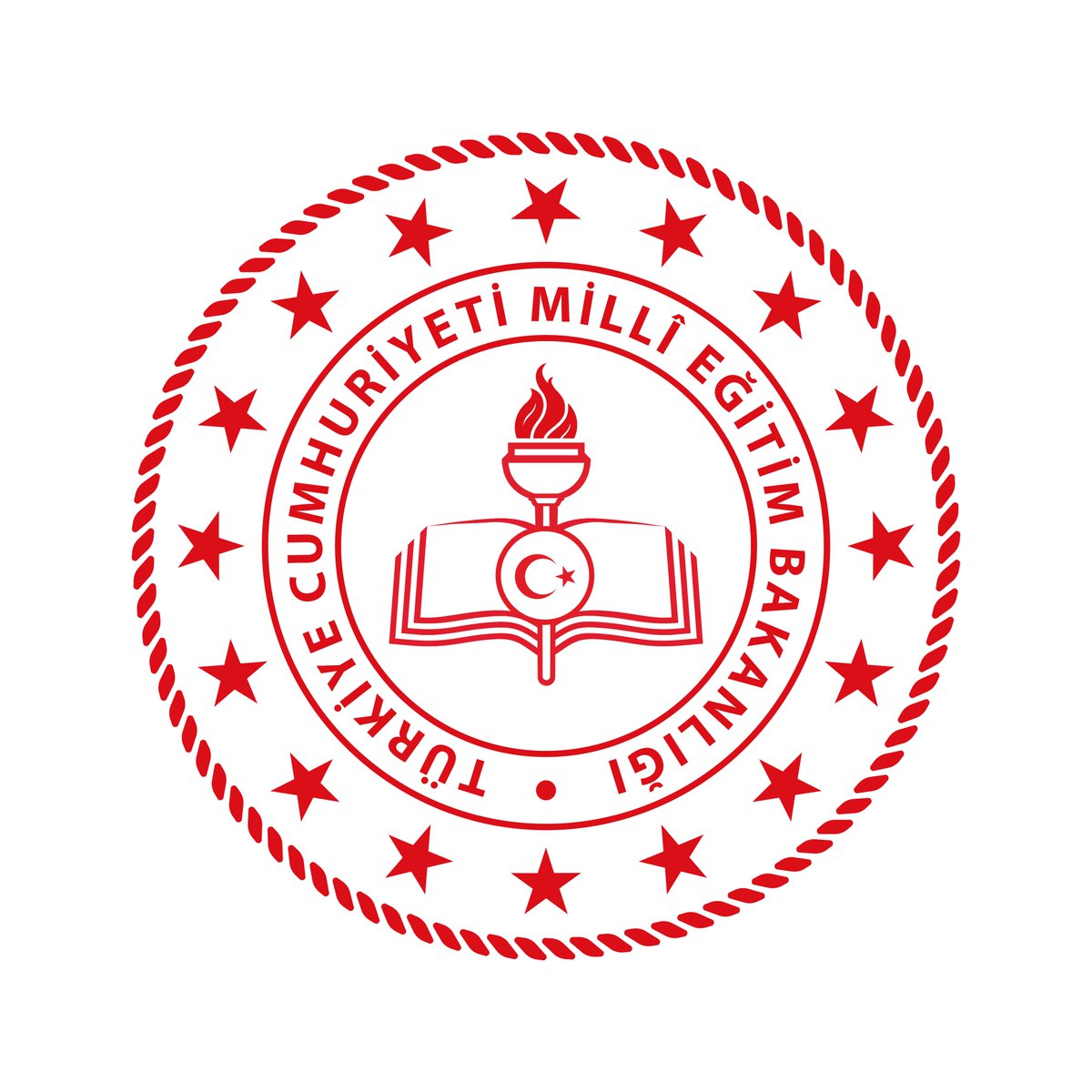 YALIKÖY İLKOKULU-ORTAOKULU2019-2023 STRATEJİK PLANÇatalca/İSTANBUL-2019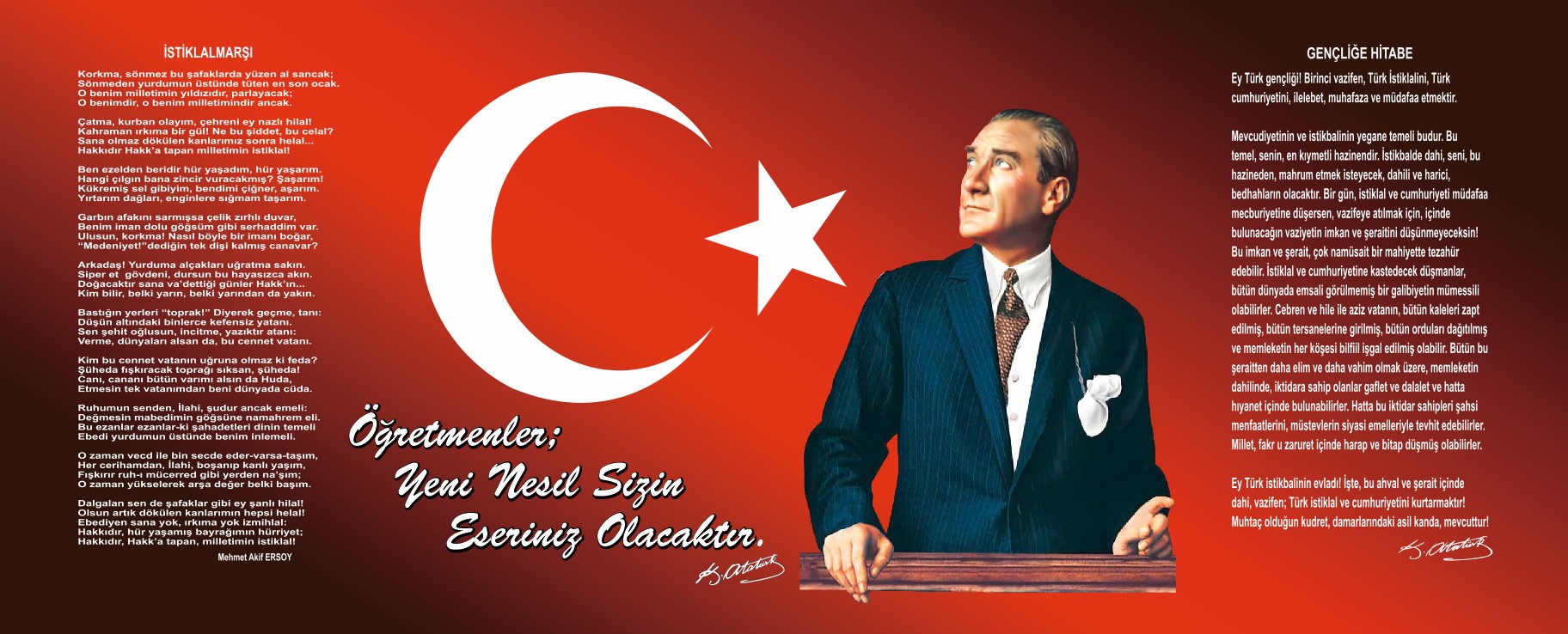 SUNUŞStratejik Plan, okulun gelişim hedeflerini belirleyen, bu hedeflere ulaşmada izlenecek yöntemleri ortaya koyan ve okula vizyon kazandıran bir plandır. Stratejik planlama ile okul “Gelecekte ne yapacağım?" sorusuna cevap vermiş olacaktır. Bu süreçte zümrelerin ve diğer çalışanların ilettiği raporlar incelenerek bir durum analizi yapılmıştır. Ayrıca planlama sürecinde yapılan tüm çalışmalarda paydaşlarımızın beklentileri, ihtiyaçları, anketler ve sözlü talepleri de dikkate alınmış ve olanaklar dâhilinde plana yansıtılmıştır. Bu çerçevede yine okulumuzun değer ve ilkelerine uygun, “biz”i anlatan, paydaşların da görüşlerini içeren özgün misyon ve vizyonumuz belirlenmiştir. Stratejik planın uygulanması, bir bakıma, stratejilerin uygulanarak sonuçlar alınması sürecini kapsayan faaliyetleri içerir. Planın uygulanmasında sorumlulukların belirlenmesi, okul içinde bölümlerin/birimlerin çalışma planların yapılması ve uygulanması gerekmektedir. Bu süreçte çalışanların bireysel çalışma planlarını da yapmaları uygulamalardaki verimi artıracaktır. Okulumuzda planlanan süreçler stratejik planımız içinde yer almaktadır ve çalışma ekiplerince paylaşılmıştır. Stratejik planımızın uygulanmasında atılan ilk adım çalışma ekiplerinin uygulanabilir nitelikte "çalışma planları" hazırlanmasıdır. Bu özellikte hazırlanan planlar stratejik planımızın bir eylem planı olmasını kolaylaştırmış ve okulumuza ayrı bir dinamizm getirmiştir. Okulumuzun akademik ve sosyal alandaki başarıları üzerine inşa edilmiş olan bu plan; aynı zamanda sportif alanda başarılı olmak, temiz ve sağlıklı bir okul olmak, çevreye karşı duyarlı olmak ve diğer okullara örnek olmak gibi misyonları da içermektedir. Vizyonumuz yönünde daha yoğun işbirlikleri oluşturmayı ve paydaşlarımızdan daha çok destek sağlamayı hedefleyen bu plan, okulumuzu daha ileriye götürmek için verdiğimiz ve vereceğimiz çabaların yol haritası olacaktır.Bu planın hazırlanmasında emeği geçen stratejik plan hazırlama ekibine, planı hayata geçirecek olan personeline ve öğrencilerimize, bizlere destek veren okul-aile birliğine ve paydaşlarımıza şükranlarımı sunuyorum.Tezcan UZLUOkul MüdürüİÇİNDEKİLERSUNUŞ	3İÇİNDEKİLER	4GİRİŞ	7BÖLÜM 1: GİRİŞ VE PLAN HAZIRLIK SÜRECİ	7Okul Stratejik Planlama Takvimi	8Stratejik Plan Üst Kurulu	9Stratejik Plan Geliştirme Ekibi	9BÖLÜM II: DURUM ANALİZİ	11Okulun Kısa Tarihçesi	11okulumuzda yapılan iyileştirme çalışmaları:	11okulumuzda yürütülen rojeler:	12Mezun ve Ortaöğretime Yerleşen Öğrenci Sayıları	13Ortaöğretime Yerleştirme Sınav Puanı Ortalaması	13OKULUN MEVCUT DURUMU:	14Okul künyesi.	14Çalışan Bilgileri	15Okulumuz Bina ve Alanları	16Sınıf ve Öğrenci Bilgileri	17Donanım ve Teknolojik Kaynaklarımız	17Gelir ve Gider Bilgisi	18PAYDAŞ ANALİZİ	18Öğrenci Anketi Sonuçları:	19Öğretmen Anketi Sonuçları:	20Veli Anketi Sonuçları:	21GZFT (Güçlü, Zayıf, Fırsat, Tehdit) Analizi	22İçsel Faktörler	22Dışsal Faktörler	25Gelişim ve Sorun Alanları	27BÖLÜM III: MİSYON, VİZYON VE TEMEL DEĞERLER	30misyonumuz	30vizyonumuz	31temel değerlerimiz	31BÖLÜM IV: AMAÇ, HEDEF VE EYLEMLER	33TEMA I: EĞİTİM VE ÖĞRETİME ERİŞİM	33TEMA II: EĞİTİM VE ÖĞRETİMDE KALİTENİN ARTIRILMASI	35TEMA III: KURUMSAL KAPASİTE	39BÖLÜM V: MALİYETLENDİRME	46BÖLÜM VI: İZLEME VE DEĞERLENDİRME	48BÖLÜM VII EKLER:	49BİRİNCİ BÖLÜM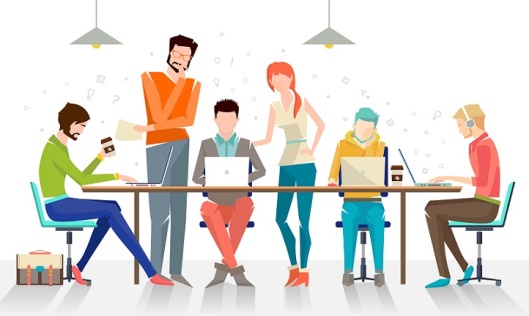 HAZIRLIK ÇALIŞMALARIGİRİŞ5018 Sayılı Kamu Mali Yönetimi ve Kontrol Kanunu ile kamu kaynaklarının daha etkili ve verimli bir şekilde kullanılması, hesap verebilir ve saydam bir yönetim anlayışının oluşması hedeflenmektedir.2019-2023 dönemi stratejik planının hazırlanması sürecinin temel aşamaları; kurul ve ekiplerin oluşturulması, çalışma takviminin hazırlanması, uygulanacak yöntemlerin ve yapılacak çalışmaların belirlenmesi şeklindedir.GİRİŞ VE PLAN HAZIRLIK SÜRECİOkulumuzun 2019-2023 dönemlerini kapsayan stratejik planı Millî Eğitim Bakanlığı 2018/16 Sayılı Genelgesi ve 26 Şubat 2018 Tarihli Resmi Gazetede yayınlanan “KAMU İDARELERİNDE STRATEJİK PLANLAMAYA İLİŞKİN USUL VE ESASLAR HAKKINDA YÖNETMELİK” e göre hazırlık aşaması, üst kurul ve stratejik plan ekibinin oluşturulması ile başlamıştır. Ekip üyeleri bir araya gelerek çalışma takvimini oluşturulmuş, görev dağılımı yapılmıştır. Okulun 2015-2019 Stratejik Planda yer alan amaçlar, hedefler, göstergeler ve faaliyetler incelenmiş ve değerlendirilmiştir. Eğitim Vizyonu 2023, mevzuat, üst politika belgeleri, paydaş, PESTLE, GZFT ve kuruluş içi analizlerinden elde edilen veriler ışığında eğitim ve öğretim sistemine ilişkin sorun ve gelişim alanları ile eğitime ilişkin öneriler tespit edilmiştir.Planlama sürecine aktif katılımını sağlamak üzere paydaş anketi, toplantı ve görüşmeler yapılmıştır. Geleceğe yönelim bölümüne geçilerek okulumuzun amaç, hedef, gösterge ve eylemleri belirlenmiştir. Çalışmaları yürüten ekip ve kurul bilgileri altta verilmiştir.Okul Stratejik Planlama TakvimiStratejik Plan Üst KuruluStratejik Plan Geliştirme EkibiİKİNCİ BÖLÜM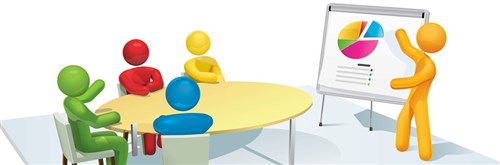 DURUM ANALİZİDURUM ANALİZİDurum analizi bölümünde okulumuzun mevcut durumu ortaya konularak neredeyiz sorusuna yanıt bulunmaya çalışılmıştır. Bu kapsamda okulumuzun kısa tanıtımı-tarihçesi, okul künyesi ve temel istatistikleri, paydaş analizi ve görüşleri ile okulumuzun Güçlü Zayıf Fırsat ve Tehditlerinin (GZFT) ele alındığı analize yer verilmiştir.Okulun Kısa Tarihçesi	Okulumuz 1927 yılında Podima İlkokulu olarak hizmete açılmış, 1950 yılında ise okul binası yapılmıştır. Okul binası yetersiz kalınca 1960 yılında ek bina yapılmıştır. Yapılan ek bina da ihtiyacı karşılamakta yetersiz kalınca 1998 yılında şu anki okul binası tamamlanarak aynı yıl eğitim-öğretime başlamıştır. Diğer birimler lojman olarak faaliyette olup okulumuzun toplam 8 lojmanı bulunmaktadır. Okulumuz köyün girişinde yol üzerinde 9190 m2lik bir alan üzerinde inşa edilmiştir. 1997 yılında temel eğitimin 8 yıla çıkması nedeniyle okulumuzun ismi Yalıköy İlköğretim Okulu olarak değişmiştir. 2012-2013 eğitim-öğretim yılında 4+4+4 sistemi gereği aynı bina ilkokul ve ortaokul olarak ayrılmış, Yalıköy İlköğretim Okulu olan okulumuzun ismi Yalıköy İlkokulu ve Yalıköy Ortaokulu olarak değiştirilmiştir. Okulumuzda Yapılan İyileştirme ÇalışmalarıOkulumuz 9 Eylül 2015 tarihinde İSMEP kapsamında depreme karşı güçlendirilmiştir.Okul bahçemize geleneksel oyun alanları çizilmiştir.Okulumuz sınıf kapılarının kapıları giydirilmiştir.Okulumuz merdivenlerine öğrencilerimizin öğrenimine yardımcı olacak şekilde giydirme çalışması yapılmıştır.Okulumuz Atatürk köşesi yenilenmiştir.Okulumuz 15 Temmuz köşesi oluşturulmuştur.Okulumuz ödül panosu oluşturulmuştur.Okulumuzun arşiv ve depoları temizlenerek kullanılır duruma getirilmiştir.Okulumuzun su deposu temizlettirilmiştir.Okul kütüphanesi ve Fen Bilgisi laboratuarı oluşturulmuştur.Okul binamızda İş Sağlığı ve Güvenliği kapsamında tüm uyarı ve yönlendirici levhalar yönetmeliğe uygun halde yenilenmiştir.Yalıköy İlkokulu-Ortaokulu binasında yapılan bu çalışmalarla daha nezih bir ortam oluşturulmuştur.Okulumuzda Yürütülen ProjelerDeğerlerimle Varım Projesi: Okulumuzda değerler eğitimi kapsamında her ay belirlenen bir değer konusunda öğrencilerimizde farkındalık oluşturmak için yarışmalar düzenlenmektedir.Öğrenci Koçluğu Projesi: Okulumuz 8. sınıf öğrencileri branş öğretmenlerine dağıtılarak, öğrencilerimizin başarılarını artırmak için birebir takibi yapılmaktadır.Kitap Kurdu Projesi: Okulumuzda yürüttüğümüz "Kitap Kurdu" projesi ile her ay en çok kitap okuyan öğrencimiz "Ayın Kitap Kurdu" seçilmektedir. Kitap Kurdu seçilen öğrencimize okulumuz tarafından belge ve hediye verilmektedir.Kitap Okuma Yarışması: Belirlenen 4 kitabı tüm öğrencilerimiz okumakta ve öğretmenlerimiz tarafından hazırlanan sorularla öğrencilerimiz test sınavı yapılarak dereceye girenler ödüllendirilmektedir.Mezun ve Ortaöğretime Yerleşen Öğrenci SayılarıOkulumuzdan son üç yılda mezun olan öğrencilerimizin ortaöğretime yerleşme durumlarını gösterir tablo yer almaktadır.Ortaöğretime Yerleştirme Sınav Puanı OrtalamasıOkulumuzdan son üç yılda mezun olan öğrencilerimizin ortaöğretime yerleştirme puan ortalamalarını gösterir tablo yer almaktadır.OKULUN MEVCUT DURUMUOkulumuzun temel girdilerine ilişkin bilgiler altta yer alan okul künyesine ilişkin tabloda yer almaktadır.Okul KünyesiÇalışan BilgileriOkulumuzun çalışanlarına ilişkin bilgiler altta yer alan tabloda belirtilmiştir.Çalışan Bilgileri TablosuOkulumuz Bina ve AlanlarıOkulumuzun binası ile açık ve kapalı alanlarına ilişkin temel bilgiler altta yer almaktadır.Okul Yerleşkesine İlişkin Bilgiler Sınıf ve Öğrenci Bilgileri	Okulumuzda yer alan sınıfların öğrenci sayıları 15.02.2019 tarihi itibariyle alttaki tabloda verilmiştir.Donanım ve Teknolojik KaynaklarımızTeknolojik kaynaklar başta olmak üzere okulumuzda bulunan çalışır durumdaki donanım malzemesine ilişkin bilgiye alttaki tabloda yer verilmiştir.Teknolojik Kaynaklar TablosuGelir ve Gider BilgisiOkulumuzun gelir ve giderlerine ilişkin son üç yıl gerçekleşme bilgileri alttaki tabloda verilmiştir.PAYDAŞ ANALİZİKurumumuzun temel paydaşları öğrenci, veli ve öğretmen olmakla birlikte okulumuz köyde bulunması sebebiyle eğitimin dışsal etkisi okul çevresinde etkileşim içinde olunan geniş bir paydaş kitlesi bulunmamaktadır. Paydaşlarımızın görüşleri anket, toplantı, dilek ve istek kutuları, elektronik dâhil olmak üzere çeşitli yöntemlerle sürekli olarak alınmaktadır.Kurumumuzun en önemli paydaşları arasında yer alan öğrenci, veli ve öğretmenlerimize yönelik olarak anket uygulanmıştır. 5’li Likert Ölçeğine göre hazırlanmış olan anketlerde öğretmenler için toplam 14, öğrenciler için toplam 14, veliler için ise yine 14 soruya yer verilmiştir.Değerlendirme yapılırken “Katılıyorum” ve “Tamamen Katılıyorum”, “Kısmen Katılıyorum” ile “Kararsızım” birlikte yorumlanmış olup, “Katılmıyorum” maddesi ise yalnız değerlendirilmiştir. Anket 10 öğretmen, 45 veli ve 70 öğrenciye uygulanmıştır.Paydaş anketlerine ilişkin ortaya çıkan temel sonuçlara altta yer verilmiştir: Öğrenci Anketi SonuçlarıOlumlu Yönlerimiz1. Öğretmenlerimize ihtiyaç duyduğumuzda rahatlıkla görüşebilmekteyiz.2. Okul müdürü ve idarecilerle ihtiyaç duyduğumuzda rahatlıkla konuşabilmekteyiz.3. Okula ilettiğimiz öneri ve isteklerimiz dikkate alınmaktadır.4. Okulda kendimizi güvende hissederiz.5. okulda bizimle ilgili alınan kararlarda görüşlerimiz alınmaktadır.6. öğretmenlerimiz yeniliğe açık olarak derslerin işlenişinde çeşitli yöntemler kullanmaktadır.7. Derslerde konuya göre uygun araç gereç kullanılmaktadır.8. Teneffüslerde ihtiyaçlarımızı giderebiliyoruz.9. Okulun içi ve dışı temizdir.10. Okulun binası ve diğer fiziki alanlar yeterlidir. Olumsuz Yönlerimiz:1. Okulumuzda rehber öğretmen olmamasından dolayı rehberlik hizmetinden yeterince yararlanamıyoruz.Öğretmen Anketi Sonuçları:Olumlu Yönlerimiz1. Okulumuzda alınan kararlar çalışanların katılımıyla alınmaktadır.2. Kurumdaki tüm duyurular çalışanlara zamanında iletilmektedir.3. Her türlü ödüllendirmede adil olma, tarafsızlık ve objektiflik sağlanmaktadır.4. Kendimizi okulun değerli bir üyesi olarak görüyoruz.5. Çalıştığımız okul bize kendimizi geliştirme imkânı tanımaktadır.6. Okulda öğretmenler arasında ayrım yapılmamaktadır.7. Okulumuzda yerelde ve toplum üzerinde olumlu bir etki bırakacak çalışmalar yapılmaktadır.8. Yöneticilerimiz yaratıcı ve yenilikçi düşüncelerin üretilmesini teşvik etmektedir.9. Yöneticilerimiz okul vizyonunu, stratejilerini, iyileştirmeye açık alanlarını çalışanlarıyla paylaşmaktadır.10. Alanımıza ilişkin yenilik ve gelişmeleri takip eder ve kendimizi güncelleriz.Olumsuz Yönlerimiz1. Okulda çalışanlara yönelik sosyal ve kültürel etkinlikler düzenlenmemektedir.2. Okulumuzda sadece öğretmenlerin kullanımına tahsis edilmiş alanlar yeterli değildir.Veli Anketi SonuçlarıOlumlu Yönlerimiz1. İhtiyaç duyduğumuzda okul çalışanlarıyla görüşebilmekteyiz.2. Bizi ilgilendiren okul duyurularını zamanında öğreniyoruz.3. Okula ilettiğimiz istek ve şikâyetlerimiz dikkate alınmaktadır.4. Öğretmenler yeniliğe açık olarak derslerin işlenişinde çeşitli yöntemler kullanmaktadır.5. Okulda yabancı kişilere karşı güvenlik önlemleri alınmaktadır.6. Okulda bizleri ilgilendiren kararlarda görüşlerimiz dikkate alınmaktadır7. e-okul veli bilgilendirme sayfasını ve okulun internet sayfasını düzenli takip ediyoruz.8. Çocuklarımızın Okulu sevdiğini ve öğretmenlerle iyi anlaştığını düşünüyoruz.9. Okulumuz her zaman temiz ve bakımlıdır.Olumsuz Yönlerimiz:1. Okulumuzda rehber öğretmen olmadığından öğrencilerimiz ile ilgili konularda okul rehberlik hizmeti alamıyoruz.2. Okulumuzun binası ve diğer fiziki mekânları yeterli değildir.3. Okulumuzda yeterli miktarda sanatsal ve kültürel faaliyetler düzenlenmektedir.GZFT (Güçlü, Zayıf, Fırsat, Tehdit) Analizi	Okulumuzun temel istatistiklerinde verilen okul künyesi, çalışan bilgileri, bina bilgileri, teknolojik kaynak bilgileri ve gelir gider bilgileri ile paydaş anketleri sonucunda ortaya çıkan sorun ve gelişime açık alanlar iç ve dış faktör olarak değerlendirilerek GZFT tablosunda belirtilmiştir. Dolayısıyla olguyu belirten istatistikler ile algıyı ölçen anketlerden çıkan sonuçlar tek bir analizde birleştirilmiştir.	Kurumun güçlü ve zayıf yönleri donanım, malzeme, çalışan, iş yapma becerisi, kurumsal iletişim gibi çok çeşitli alanlarda kendisinden kaynaklı olan güçlülükleri ve zayıflıkları ifade etmektedir ve ayrımda temel olarak okul müdürü/müdürlüğü kapsamından bakılarak iç faktör ve dış faktör ayrımı yapılmıştır. İçsel FaktörlerGüçlü YönlerZayıf YönlerDışsal FaktörlerFırsatlarTehditlerGelişim ve Sorun AlanlarıGelişim ve sorun alanları analizi ile GZFT analizi sonucunda ortaya çıkan sonuçların planın geleceğe yönelim bölümü ile ilişkilendirilmesi ve buradan hareketle hedef, gösterge ve eylemlerin belirlenmesi sağlanmaktadır. Gelişim ve sorun alanları ayrımında eğitim ve öğretim faaliyetlerine ilişkin üç temel tema olan “Eğitime Erişim”, “Eğitimde Kalite” ve “Kurumsal Kapasite” kullanılmıştır. “Eğitime Erişim”, öğrencinin eğitim faaliyetine erişmesi ve tamamlamasına ilişkin süreçleri; “Eğitimde Kalite”, öğrencinin akademik başarısı, sosyal ve bilişsel gelişimi ve istihdamı da dâhil olmak üzere eğitim ve öğretim sürecinin hayata hazırlama evresini; “Kurumsal Kapasite” ise kurumsal yapı, kurum kültürü, donanım, bina gibi eğitim ve öğretim sürecine destek mahiyetinde olan kapasiteyi belirtmektedir.Gelişim ve sorun alanlarına ilişkin GZFT analizinden yola çıkılarak saptamalar yapılırken yukarıdaki tabloda yer alan ayrımda belirtilen temel sorun alanları dikkatte alınmıştır.Gelişim ve Sorun AlanlarımızÜÇÜNCÜ BÖLÜM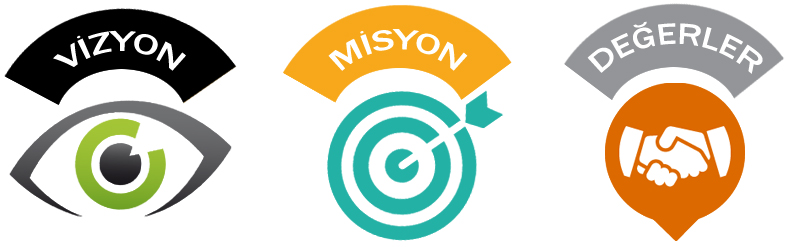 MİSYON, VİZYON, TEMEL DEĞERLERMİSYON, VİZYON VE TEMEL DEĞERLEROkul Müdürlüğümüzün misyon, vizyon, temel ilke ve değerlerinin oluşturulması kapsamında öğretmenlerimiz, öğrencilerimiz, velilerimiz, çalışanlarımız ve diğer paydaşlarımızdan alınan görüşler, sonucunda stratejik plan hazırlama ekibi tarafından oluşturulan misyon, vizyon, temel değerler; okulumuz üst kurulana sunulmuş ve üst kurul tarafından onaylanmıştır.Milli ve manevi değerlerin bilincinde olan, bilimsel gelişmeler ışığında, eğitimin önündeki engelleri aşarak, çağdaş eğitim-*öğretim anlayışıyla modern dünya gereksinimlerini benimseyerek öğrenmeyi öğrenen, sorgulayan, üreten, güvenilir, paylaşımcı, nitelikli, özgüveni gelişmiş, sosyal ve kültürel faaliyetlere katılımcı, demokratik bireyler yetiştiren, fiziki donanımı tam, kalitede öncü bir kurum olma yolunda ilerliyoruz.MisyonumuzToplumdaki her bireyin eğitim öğretim imkânlarından eşit şartlarda faydalandığı, bilgi, beceri, özgüven ve sorumluluğu yüksek, girişimci, yenilikçi, temel değerlerini ve milli kültürünü özümsemiş, çağın koşullarına hızla uyum sağlayabilen demokratik, çağdaş, mutlu bireyler yetiştirebilmek için gerekli ortamları sağlamak.Vizyonumuz	21. Yüzyılın gelişen ihtiyaçlarına cevap verebilecek bireyler yetiştirmek, bilgi, beceri ve ahlaki değerleri yükseltmek.     Temel DeğerlerimizÖnce İnsan,Karşılıklı güven ve dürüstlük,Sabırlı, hoşgörülü ve kararlılık,Adaletli performans değerlendirme,Kendisiyle ve çevresiyle barışık olmaYetkinlik, üretkenlik ve girişimcilik ruhuna sahip olmak,Doğa ve çevreyi koruma bilinci, Sorumluluk duygusu ve kendine güven bilincini kazandırma. Atatürk İlke ve İnkılapları ve Atatürk Milliyetçiliği, Okul ile ailenin işbirliği, Takdir tanımada, liyakate inanırız. Yaratıcılığı ve bireysel gelişimi destekleriz. Hayat boyu eğitimin destekçisiyiz. Toplumsal sorumluluk ve duyarlılık bilinci ile çalışırız. Karar alma süreçlerine, paydaşların katılımını önemseriz.DÖRDÜNCÜ BÖLÜM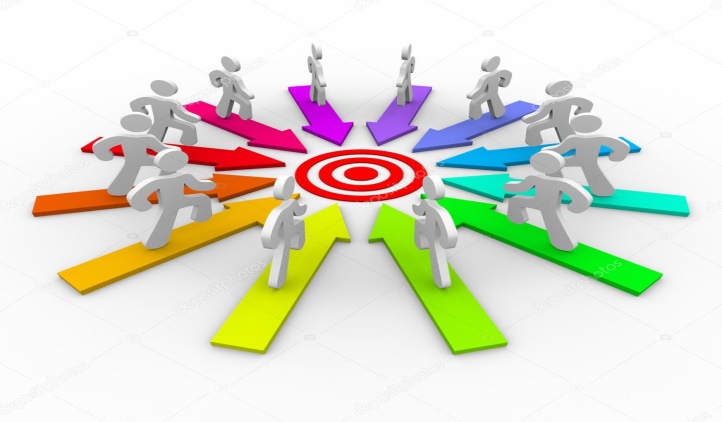 AMAÇ, HEDEF VE EYLEMLERBÖLÜM IV: AMAÇ, HEDEF VE EYLEMLERBu bölümde, stratejik amaçlar, hedefler ve eylemler yer almaktadır.TEMA I: EĞİTİM VE ÖĞRETİME ERİŞİMEğitim ve öğretime erişim okullaşma ve okul terki, devam ve devamsızlık, okula uyum ve oryantasyon, özel eğitime ihtiyaç duyan öğrencileri eğitime erişimi, yabancı öğrencilerin eğitime erişimi ve hayat boyu öğrenme kapsamında yürütülen faaliyetlerin ele alındığı temadır.Stratejik Amaç 1: Kayıt bölgemizde yer alan çocukların okullaşma oranlarını artıran, öğrencilerin uyum ve devamsızlık sorunlarını gideren etkin bir yönetim yapısı kurmak.Stratejik Hedef 1.1: Kayıt bölgemizde yer alan çocukların okullaşma oranları artırılacak ve öğrencilerin uyum ve devamsızlık sorunları da giderilecektir.Performans GöstergeleriEylemlerStratejik Hedef 1.2: Özel eğitim ihtiyacı olan öğrencilerimize yönelik tedbirler almak.Performans Göstergeleri EylemlerTEMA II: EĞİTİM VE ÖĞRETİMDE KALİTENİN ARTIRILMASIEğitim ve öğretimde kalitenin artırılması başlığı esas olarak eğitim ve öğretim faaliyetinin hayata hazırlama işlevinde yapılacak çalışmaları kapsamaktadır. Bu tema altında akademik başarı, sınav kaygıları, sınıfta kalma, ders başarıları ve kazanımları, disiplin sorunları, öğrencilerin bilimsel, sanatsal, kültürel ve sportif faaliyetleri ile istihdam ve meslek edindirmeye yönelik rehberlik ve diğer mesleki faaliyetler yer almaktadır. Stratejik Amaç 2: Bütün bireylere ulusal ve uluslararası ölçütlerde bilgi, beceri, tutum ve davranışın kazandırılmasına; girişimci, yenilikçi, dil becerileri yüksek, iletişime ve öğrenmeye açık, özgüven ve sorumluluk sahibi sağlıklı ve mutlu bireylerin yetişmesine imkân sağlamak.Stratejik Hedef 2.1: Öğrenme kazanımlarını takip eden ve velileri de sürece dâhil eden bir yönetim anlayışı ile öğrencilerimizin akademik başarıları ve sosyal faaliyetlere etkin katılımı artırılacaktır.Performans GöstergeleriEylemlerStratejik Hedef 2.2: Etkin bir rehberlik anlayışıyla, öğrencilerimizi ilgi ve becerileriyle orantılı bir şekilde üst öğrenime hazırlayan daha kaliteli bir kurum yapısına geçilecektir. Performans GöstergeleriEylemlerTEMA III: KURUMSAL KAPASİTEStratejik Amaç 3: Eğitim ve öğretim faaliyetlerinin daha nitelikli olarak verilebilmesi için okulumuzun kurumsal kapasitesini güçlendirmek.Stratejik Hedef 3.1: Belirlenen ihtiyaçlar doğrultusunda fiziki alt yapı eksiklikleri giderilecek, öğrenci ve veli memnuniyeti artırılacaktır.Performans GöstergeleriEylemlerStratejik Hedef 3.2: Okulumuzun var olan kaynaklarını korumak, zarar görmesini engellemek.Performans GöstergeleriEylemlerStratejik Hedef 3.3: Okul çalışanlarımızın daha mutlu olabilecekleri ortamda çalışmasını sağlamak.Performans GöstergeleriEylemlerStratejik Hedef 3.4: Okul ve veli işbirliğini geliştirmek.Performans GöstergeleriEylemlerStratejik Hedef 3.5: Sağlık ve Milli Eğitim Bakanlıkları tarafından, okulların temizlik, hijyen beslenme konusunda teşvik edilmesi amacıyla yürütülen “Beyaz Bayrak” ve “Beslenme Dostu Okul” projesine katılarak kriterlerini yerine getirmek.Performans GöstergeleriEylemlerBEŞİNCİ BÖLÜM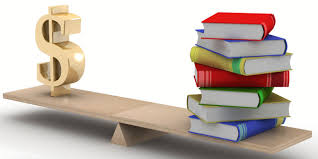 MALİYETLENDİRMEMALİYETLENDİRME2019-2023 Stratejik Planı Faaliyet/Proje Maliyetlendirme TablosuALTINCI BÖLÜM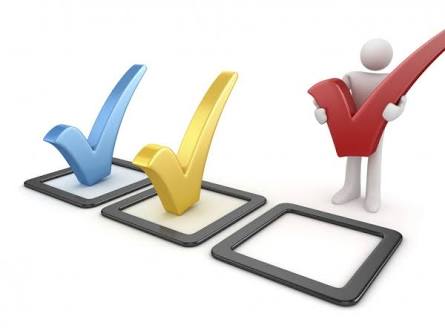 İZLEME VE DEĞERLENDİRMEİZLEME VE DEĞERLENDİRME	Okulumuz Stratejik Planı izleme ve değerlendirme çalışmalarında 5 yıllık Stratejik Planın izlenmesi ve 1 yıllık gelişim planın izlenmesi olarak ikili bir ayrıma gidilecektir. 	Stratejik planın izlenmesinde 6 aylık dönemlerde izleme yapılacak denetim birimleri, il ve ilçe millî eğitim müdürlüğü ve Bakanlık denetim ve kontrollerine hazır halde tutulacaktır.	Yıllık planın uygulanmasında yürütme ekipleri ve eylem sorumlularıyla aylık ilerleme toplantıları yapılacaktır. Toplantıda bir önceki ayda yapılanlar ve bir sonraki ayda yapılacaklar görüşülüp karara bağlanacaktır. YEDİNCİ BÖLÜMEKLERYALIKÖY İLKOKULU-ORTAOKULU MÜDÜRLÜĞÜ STRATEJİK PLANLAMA EKİBİ İMZA SİRKÜSÜ	     Yukarıda sunulan Yalıköy İlkokulu-Ortaokulu Müdürlüğü 2019-2023 Yılı  Stratejik Planı 49 (Kırk dokuz) sahifeden ibaret  olup, tarafımızdan incelenmiş ve   imza altına alınmıştır.
Tezcan UZLUOkul MüdürüEk 3Ek 3Okul ve Kurum Stratejik Planlama AdımlarıOkul ve Kurum Stratejik Planlama AdımlarıOkul ve Kurum Stratejik Planlama AdımlarıOkul ve Kurum Stratejik Planlama Adımları2018201820182018201820182018201820192019Okul ve Kurum Stratejik Planlama AdımlarıOkul ve Kurum Stratejik Planlama AdımlarıOkul ve Kurum Stratejik Planlama AdımlarıOkul ve Kurum Stratejik Planlama AdımlarıEylülEylülEkimEkimKasımKasımAralıkAralıkOcakOcak1Stratejik plan ekibinin kurulmasıStratejik plan ekibinin kurulmasıStratejik plan ekibinin kurulması2Durum AnaliziDurum AnaliziDurum Analizi3Geleceğe YönelimGeleceğe YönelimGeleceğe Yönelim4Maliyetlendirme, izleme ve değerlendirmeMaliyetlendirme, izleme ve değerlendirmeMaliyetlendirme, izleme ve değerlendirme5Planın internet sitesinde yayınlanması Planın internet sitesinde yayınlanması Planın internet sitesinde yayınlanması S.N.ADI SOYADIÜNVANIEKİPTEKİ GÖREVİTELEFONU1Tezcan UZLUOkul MüdürüBaşkan0 507 918 75 562Erdal ASLANÖğretmenKoordinatör0 537 656 55 343Tuğba ASLANÖğretmenÜye0 554 121 32 924Berkant ONARANOkul Aile Birliği BaşkanıÜye0 531 989 30 015Fatih BÜKOkul Aile Birliği Başkan YardımcısıÜye0 545 587 45 73S.N.ADI SOYADIÜNVANIEKİPTEKİ GÖREVİTELEFONU1Tezcan UZLUOkul MüdürüBaşkan0 507 918 75 562Buket BAŞTUĞÖğretmenKoordinatör0 505 913 92 423Zeliha ÖZTÜRKÖğretmenÜye0 538 588 11 304Gülşah DÖNMEZVeliÜye0 544 723 89 205Feride BOLATVeliÜye	0 536 810 90 07YILMezun Öğrenci SayısıTercih Yapan Öğrenci SayısıFen LiseleriAnadolu LiseleriMesleki ve TeknikAnadolu LisesiAnadolu İmamHatip LiseleriÇok Programlı Anadolu ı LisesiÖzel liseAçık LiseYerleşemeyen Öğrenci Sayısı2016-201713130112000002017-20181515040073102018-2019131301309000YILSınav TürüSınava Giren Öğrenci SayısıYerleştirme Puan (YEP) Ortalaması2016-2017TEOG13300,382017-2018LGS15254,342018-2019LGS13278,63İLİ: İSTANBULİLİ: İSTANBULİLİ: İSTANBULİLİ: İSTANBULİLÇESİ: ÇATALCAİLÇESİ: ÇATALCAİLÇESİ: ÇATALCAİLÇESİ: ÇATALCAAdres: Adres: Yalıköy  Mah. Yalıköy Cad. No:24 Çatalca/İSTANBULYalıköy  Mah. Yalıköy Cad. No:24 Çatalca/İSTANBULCoğrafi Konum (link):Coğrafi Konum (link):https://tinyurl.com/y5jlvnthhttps://tinyurl.com/y5jlvnthTelefon Numarası: Telefon Numarası: 0 (212) 761 80 050 (212) 761 80 05Faks Numarası:Faks Numarası:0 (212) 761 80 050 (212) 761 80 05E- Posta Adresi:E- Posta Adresi:732724@meb.k12.tr 732720@meb.k12.tr732724@meb.k12.tr 732720@meb.k12.trWeb sayfası adresi:Web sayfası adresi:http://yalikoy-ilkokulu.meb.k12.trhttp://yalikoy-ortaokulu.meb.k12.trhttp://yalikoy-ilkokulu.meb.k12.trhttp://yalikoy-ortaokulu.meb.k12.trKurum Kodu:Kurum Kodu:732724-732720732724-732720Öğretim Şekli:Öğretim Şekli:Tam GünTam GünOkulun Hizmete Giriş TarihiOkulun Hizmete Giriş Tarihi19981998Toplam Çalışan Sayısı Toplam Çalışan Sayısı 1313Öğrenci Sayısı:Kız5050Öğretmen SayısıKadın77Öğrenci Sayısı:Erkek6161Öğretmen SayısıErkek33Öğrenci Sayısı:Toplam111111Öğretmen SayısıToplam1010Derslik Başına Düşen Öğrenci SayısıDerslik Başına Düşen Öğrenci SayısıDerslik Başına Düşen Öğrenci Sayısı12Şube Başına Düşen Öğrenci SayısıŞube Başına Düşen Öğrenci SayısıŞube Başına Düşen Öğrenci Sayısı12Öğretmen Başına Düşen Öğrenci SayısıÖğretmen Başına Düşen Öğrenci SayısıÖğretmen Başına Düşen Öğrenci Sayısı11Şube Başına 30’dan Fazla Öğrencisi Olan Şube SayısıŞube Başına 30’dan Fazla Öğrencisi Olan Şube SayısıŞube Başına 30’dan Fazla Öğrencisi Olan Şube Sayısı0Öğrenci Başına Düşen Toplam Gider MiktarıÖğrenci Başına Düşen Toplam Gider MiktarıÖğrenci Başına Düşen Toplam Gider Miktarı420 TLÖğretmenlerin Kurumdaki Ortalama Görev SüresiÖğretmenlerin Kurumdaki Ortalama Görev SüresiÖğretmenlerin Kurumdaki Ortalama Görev Süresi2ÜnvanErkekKadınToplamOkul Müdürü ve Müdür Yardımcısı101Okul Öncesi Öğretmeni011Sınıf Öğretmeni224Branş Öğretmeni145Rehber Öğretmen000İdari Personel000Yardımcı Personel112Güvenlik Personeli000Toplam Çalışan Sayıları5813Okul BölümleriOkul BölümleriÖzel AlanlarVarYokOkul Kat SayısıZemin+2 katÇok Amaçlı SalonXDerslik Sayısı9Çok Amaçlı SahaXDerslik Alanları (m2)81 m2KütüphaneXKullanılan Derslik Sayısı9Fen LaboratuarıXŞube Sayısı9Bilgisayar LaboratuarıXİdari Odaların Alanı (m2)54 m2İş AtölyesiXÖğretmenler Odası (m2)90 m2Beceri AtölyesiXOkul Oturum Alanı (m2)352 m2PansiyonXOkul Bahçesi (Açık Alan)(m2)4388 m2Okul Kapalı Alan (m2)1056 m2Sanatsal, bilimsel ve sportif amaçlı toplam alan (m2)565 m2Kantin (m2)Yok.Tuvalet Sayısı9SINIFIKızErkekToplamSINIFIKızErkekToplamAna Sınıfı/A118195/A68141/A68146/A1342/A55107/A92113/A67138/A511164/A2810TOPLAM303666TOPLAM212455ADISAYISIADISAYISIADISAYISIAkıllı Tahta Sayısı9TV Sayısı0Fax Cihazı1Masaüstü Bilgisayar Sayısı3Yazıcı Sayısı2Telefon Hattı1Taşınabilir Bilgisayar Sayısı2Fotokopi Makinesi Sayısı2Güvenlik Kamerası7Projeksiyon Sayısı4İnternet Bağlantı Hızı50 MbpsYıllarGelir MiktarıGider MiktarıBakiye201619.305,88 TL13.226,44 TL6.079,44 TL201716.756,23 TL15.252,18 TL1.504,05 TL201817.124,05 TL11.823,94 TL5.300,11 TLAlanGüçlü YönlerimizÖğrencilerSınıf mevcutlarının kalabalık olmaması.Öğrenci devamsızlık oranlarının düşük olması. Okulda şiddet olaylarının az olması.Okulda destekleme ve yetiştirme kursu çalışmalarının yapılabilmesi.Tam gün eğitim-öğretim yapılması.ÇalışanlarGenç ve istekli, kendini geliştiren, gelişime açık ve teknolojiyi kullanan öğretmenlerin olması.Öğretmen, yönetici iş birliğinin güçlü olması.VelilerOkul çalışanlarıyla rahatça görüşülebilmesi.Bina ve YerleşkeOkul çevresinin trafikten ve yoğunluktan uzak olması.Okulun çevresinde fazla yapılaşma olmadığı için güvenlik sorunun olmaması.Okul bahçesinin ve oyun alanlarının geniş olması.DonanımSınıfların hepsinde etkileşimli tahta olması.Yeterli sayıda yazıcı ve fotokopi cihazının olması.Güvenlik kamera sisteminin olması.BütçeCamiş Madencilik Kum Hazırlama Tesisinin okula destek olması.İski’nin okula destek olması.Yönetim SüreçleriOkul kararları alınırken paydaşların görüş ve önerilerinin dikkate alınması.Okul müdürüyle rahatça görüşülmesi.İletişim SüreçleriKurum içi iletişim kanallarının açık olması.Personelin sosyal iletişim ağlarını etkili kullanabilmesi.Okul duyurularının zamanında öğrenilmesi.AlanZayıf YönlerimizÖğrencilerOkulun akademik başarısının istenilen düzeyde olmaması.Sanatsal ve kültürel faaliyetlerin yetersizliği.Öğrencilerin okuma alışkanlıklarının yetersizliği.Öğrencilerde çevre ve temizlik bilincinin yetersizliği.VelilerVelilerin okul ile iletişiminin az olması.Yapılan toplantılara katılımın az olması.Ailelerin öğrencilerin eğitim-öğretim faaliyetlerine yeterli önem vermemesi.ÇalışanlarBazı branş derslerinin öğretmenlerinin bulunmaması. Öğretmen açığının ücretli öğretmen görevlendirmeleri ile tamamlanmaya çalışılması.Rehber öğretmen olmaması.Yardımcı personel sayısının yetersizliği.Çalışanlara yönelik olarak düzenlenen sosyal faaliyetlerin yetersizliği.Öğretmenlerin mesleki gelişimlerini artırıcı faaliyetlerinin azlığı.Bina ve YerleşkeOkul çevre düzenlenmesinin yetersiz olması.Okulun fiziki mekânlarının yetersizliği(Çok amaçlı salon, kütüphane, spor salonu)Okulun yangın merdiveninin olmaması.DonanımOkulun fiziki alt yapısının(kanalizasyon) sıkıntılı oluşu.Bilgisayarların yetersiz ve eski oluşu.BütçeOkul Aile Birliği bütçesinin yetersiz oluşu.Yönetim SüreçleriEvrak yükünün fazla olması.İletişim SüreçleriProje, beceri üretme potansiyelinin düşük olması.AlanFırsatlarPolitikMilli Eğitim Bakanımızın eğitimin içinden gelmesi ve sorun alanlarını bilmesi. Okul öncesi eğitime verilen önem.Eğitim alanında bilinçli atılımlar.İhtiyaçlara uygun projeler.EkonomikHazineden eğitime ayrılan kaynağın artması.Ödenek talep/takip sistemi.Eğitim için gerektiğinde harcama yapabilecek, destek olabilecek bireylerin varlığı. SosyolojikÇevremizin aynı sosyo-kültürel yapıya sahip olması.TeknolojikBilgiye ulaşımın kolaylaşması.Fatih Projesi, EBA Projesi.Mevzuat-YasalBir Milyon Öğretmen, Bir Milyon Fikir Projesi.Eğitimde fırsat eşitliği.Bakanlığımızın 2023 eğitim vizyonu.EkolojikSıfır Atık projesi.Çevre bilincindeki artış.Öğrencilerimizin doğayla iç içe olması, bitkileri ve hayvanları tanıması.AlanTehditlerPolitikYerel yönetimden yeterli destek alınamaması.Eğitim sisteminde sürekli yenilenen programlar.Sınav sistemindeki değişiklikler.EkonomikTeknolojinin hızlı gelişmesiyle birlikte yeni üretilen cihaz ve makinelerin maliyeti.Velilerin ekonomik seviyelerinin düşük olması.SosyolojikMedyanın (tv, internet, magazin, diziler vb.) öğrenciler üzerinde olumsuz etkilerinin olması.Kitle iletişim araçlarının olumsuz etkileri.İnsanların çocuklarının eğitimine yönelik duyarlılıklarının aynı oranda olmaması.Ailelerin eğitim seviyesi.Eğitimcilerin toplumdaki değerinin sarsılması.TeknolojikTeknolojinin kişiler üzerindeki olumsuz etkileri.E-ortamın güvenliğinin tam sağlanamaması, yersiz, kötüye kullanımları ve yeni gelişen suçlar.Mevzuat-YasalÇok fazla mevzuat ve yönetmelik olması.Mevzuatın kısa sürede değişmesi.Yönetmelik-Yönergelerin anlaşılmaz olması sürekli görüş yazılarına ihtiyaç duyulması.Umumu ilgilendiren konulardaki görüş yazılarının tüm illere gönderilmemesi.  Öğrencilerin olumsuz davranışlarının engellenmesi konusunda mevzuatın yetersiz kalması.EkolojikÇevre temalı düzenlemelerin yenilenememesi ve uygulamada yaşanan problemler.Yeni nesillerde çevre bilincine karşı duyarsızlık.Eğitim ve Öğretime ErişimEğitim ve Öğretimde KaliteKurumsal KapasiteOkullaşma OranıAkademik BaşarıKurumsal İletişimOkula Devam/DevamsızlıkSosyal, Kültürel ve Fiziksel GelişimKurumsal YönetimOkula Uyum, Oryantasyonİstihdam Edilebilirlik ve YönlendirmeBina ve YerleşkeÖzel Eğitime İhtiyaç Duyan BireylerÖğretim YöntemleriDonanımHayat Boyu ÖğrenmeDers araç gereçleriTemizlik, Hijyenİş Güvenliği, Okul GüvenliğiTEMA: EĞİTİM VE ÖĞRETİME ERİŞİMTEMA: EĞİTİM VE ÖĞRETİME ERİŞİM1Okul öncesi eğitimde okullaşma oranı2Devamsızlık sayılarını azaltma3Öğrencilere yönelik oryantasyon faaliyetlerinin yetersizliği4Özel eğitime ihtiyaç duyan bireylerin uygun eğitime erişimi5Hayat boyu öğrenmenin tanıtılması ve katılımın artırılması2. TEMA: EĞİTİM VE ÖĞRETİMDE KALİTE2. TEMA: EĞİTİM VE ÖĞRETİMDE KALİTE1Öğrencilerin akademik başarılarının değerlendirilmesi ve başarı düzeylerinin artırılması. Okuma kültürünün oluşturulması. Sınavla öğrenci alan okullara yerleşen öğrenci sayısının artırılması2Eğitim öğretim sürecinde sanatsal, sportif ve kültürel faaliyetlerin yetersizliği, bilim proje yarışmaları için hazırlanan proje sayısının artırılması3Eğitsel değerlendirme ve tanılama çalışmaları4Öğretmenlere yönelik hizmet içi eğitimler5Eğitimde bilgi ve iletişim teknolojilerinin kullanımı 3. TEMA: KURUMSAL KAPASİTE3. TEMA: KURUMSAL KAPASİTE1Okul çalışanlarımızın daha mutlu olabilecekleri ortam ve çalışma şartları hazırlamak2Kurumsal aidiyet duygusunun geliştirilmesi3Çok amaçlı salon ve kütüphanenin olmaması, fiziki mekanların yetersizliği4Bilgisayarları eski ve özelliklerinin düşük olması. Kamera sistemlerinin eski ve çözünürlüğünün düşük olması5Temizlik ve hijyen konusuna verilen önem6Okul yangın merdivenin bulunmamasıPG. NoPerformans GöstergesiMevcutHedefHedefHedefHedefHedefHedefPG. NoPerformans Göstergesi201820192020202120222023PG.1.1.1.İlkokul kayıt bölgesindeki öğrencilerden okula kayıt yaptıranların oranı (%)9095100100100100PG.1.1.2.İlkokul birinci sınıf öğrencilerinden en az bir yıl okul öncesi eğitim almış olanların oranı (%)80859095100100PG.1.1.3.Okula yeni başlayan öğrencilerden uyum eğitimine katılanların oranı (%)8090100100100100PG.1.1.4.Bir eğitim ve öğretim döneminde 20 gün ve üzeri devamsızlık yapan öğrenci oranı (%)000000PG.1.1.5.Bir eğitim ve öğretim döneminde 20 gün ve üzeri devamsızlık yapan yabancı öğrenci oranı (%)000000PG.1.1.6.Hayat boyu öğrenme kapsamında açılan kurslara  (DYK) devam oranı (%) 6030657585100NoEylem SorumlusuEylem Tarihi1.1.1.Kayıt bölgesinde yer alan öğrencilerin tespiti çalışması ve alan taraması yapılacaktır.Muhtarlık, Okul Yönetimi, Öğretmenler1 Eylül-20 Eylül1.1.2.İlkokula yeni başlayan çocukların okul öncesi eğitim almaları için gerekli çalışmalar yapılacaktır.Okul Yönetimi ,Okul Öncesi ÖğretmeniEylül Ayının İlk Haftası 1.1.3.Okula yeni başlayan öğrencilere uyum eğitimi verilecektir.Okul Öncesi Öğretmeni, 1. Sınıf Öğretmeni, 5. Sınıf Öğretmenleri1 Eylül-20 Eylül 1.1.4.Öğrencilerin devamsızlık yapmasına sebep olan faktörler belirlenerek bunların öğrenciler üzerindeki olumsuz etkisini azaltacak tedbirler alınacaktır.Okul Yönetimi, Rehberlik Servisi, Öğretmenler, Veliler Eğitim Öğretim Süresince 1.1.5.Devamsızlık yapan yabancı öğrencilerin velileri ile özel aylık toplantı ve görüşmeler yapılacaktır. Okul Yönetimi, Rehberlik Servisi, Öğretmenler, Veliler Eğitim Öğretim Süresince 1.1.6.Hayat boyu öğrenme kapsamında açılan kursların sayısı artırılacaktır.Okul Yönetimi, ÖğretmenlerEğitim Öğretim Süresince PG. NoPerformans GöstergesiMevcutHedefHedefHedefHedefHedefHedefPG. NoPerformans Göstergesi201820192020202120222023PG.1.2.1.Okulun özel eğitime ihtiyaç duyan bireylerin kullanımına uygunluğu (0-1 )011111PG.1.2.2.Destek eğitimi odasından yararlanılan ortalama ders saati (sayı)088888NoEylem İfadesiEylem SorumlusuEylem Tarihi1.2.1.Okulumuzun fiziki ortamları özel eğitime ihtiyaç duyan bireylerin gereksinimlerine uygun biçimde düzenlenecek ve destek eğitim odasının etkinliği artırılacaktır. Okul Müdürü, Rehberlik ServisiEğitim Öğretim Süresince 1.2.2.Destek eğitim odasının açılması.Okul Müdürü, Rehberlik ServisiEğitim Öğretim Süresince PG. NoPerformans GöstergesiMevcutHedefHedefHedefHedefHedefHedefPG. NoPerformans Göstergesi201820192020202120222023PG.2.1.1.Üst kuruma sınav puanıyla yerleşen öğrenci oranı (%)011223PG.2.1.2.LGS puan ortalamalarının bir önceki yıl ile karşılaştırılması (sayı)254,34278,63281285290295PG.2.1.3.Takdir ve Teşekkür belgesi alan öğrenci sayısı283030323436PG.2.1.4.Öğrencilerin yılsonu başarı puanı ortalamaları687073757880PG.2.1.5.45 ‘ten düşük notu olan öğrenci oranı(%)181717161514PG.2.1.6.Öğrenci başına okunan kitap sayısı203040506070PG.2.1.7.Ders dışı etkinliklere katılan öğrenci oranı (%)151518192330PG.2.1.8.Ulusal/uluslararası ve yerel projelere/yarışmalara katılan öğrenci sayısı 101315161718PG.2.1.9.Okul bünyesinde yürütülen proje sayısı 123456PG.2.1.10.Kurum ve kuruluşlar tarafından düzenlenen sanatsal, bilimsel, kültürel ve sportif faaliyetlere katılan öğrenci sayısı202530354045PG.2.1.11.Düzenlenen gezi sayısı233445PG.2.1.12.Çevre bilincinin artırılması çerçevesinde yapılan etkinliklere katılan öğrenci sayısı353840424548PG.2.1.13.Okulumuzdaki Tasarım ve Beceri Atölyesi Sayısı011112NoEylem İfadesiEylem SorumlusuEylem Tarihi2.1.1Üst kuruma sınavla yerleşen öğrenci sayısı artırılacaktır.Okul Yönetimi, ÖğretmenlerEğitim Öğretim Süresince 2.1.2LGS sınav sonuçları analiz edilerek, veriler öğretmenler kurulunda ve zümre toplantılarında yönetici ve öğretmenlerce paylaşılacak ve gerekli önlemler alınacaktır.Okul Yönetimi, Öğretmenler, Rehberlik ServisiEkim-Şubat-Nisan-Mayıs2.1.3Takdir ve teşekkür belgesi alan öğrenci sayısı artırılacaktır.Okul Yönetimi, ÖğretmenlerEğitim Öğretim Süresince2.1.4Öğrencilerin yılsonu başarı puanlarının artması sağlanacaktır.Okul Yönetimi, ÖğretmenlerEğitim Öğretim Süresince2.1.5.45’ten düşük notu olan öğrencilerin sayısının azaltılması sağlanacaktır. Yazılı sonuçları öğrenci bazında takip edilerek gelişimleri takip edilecektir.Okul Yönetimi, ÖğretmenlerEğitim Öğretim Süresince2.1.6.Öğrenci başına okunan kitap sayısının artırılmasına yönelik teşvikler ve iyileştirmeler yapılacaktır, okuma saati düzenlenecektir. Kitap sayısının artırımı sağlanacaktır.Okul Yönetimi, ÖğretmenlerEğitim Öğretim Süresince2.1.7.Okulumuzda ders dışı egzersiz çalışmalarına önem verilecek ve çalışmalar desteklenecektir.Okul Yönetimi, ÖğretmenlerEğitim Öğretim Süresince2.1.8Ulusal/uluslararası ve yerel projeler hakkında öğrenciler ve öğretmenler bilgilendirilecek, proje hazırlamaları yönünde motive edilecektir. 2023 Eğitim vizyonu çerçevesinde AB ve ulusal projelere öğrencilerimizin aktif katkı ve katılımları sağlanarak hareketlilik düzeyi artırılacaktır Okul Proje KoordinatörleriEğitim Öğretim Süresince2.1.9.Okul bünyesinde yürütülen projelerin sayısı artırılacaktır.Okul Proje KoordinatörleriEğitim Öğretim Süresince2.1.10.Okulumuzda bilimsel, kültürel, sanatsal, sportif ve toplum hizmeti alanlarında etkinliklere katılım oranı artırılacaktır.Sosyal Etkinlikler KuruluEğitim Öğretim Süresince2.1.11.Tarihi, turistlik ve ören yerlerine geziler düzenlenecektir.Sosyal Etkinlikler KuruluEğitim Öğretim Süresince2.1.12.Çevre bilincinin artırılması çerçevesinde yapılan etkinliklere katılan öğrenciler ödüllendirilerek katılım oranımız artırılacaktır.Sosyal Etkinlikler KuruluEğitim Öğretim Süresince2.1.13.Okulumuzda çocukların düşünsel, duygusal ve fiziksel ihtiyaçlarını destekleyen Tasarım-Beceri Atölyeleri kurulacaktır.Okul Müdürü, Okul Aile Birliği, Veliler 2019-2023PG. NoPerformans GöstergesiMevcutHedefHedefHedefHedefHedefHedefPG. NoPerformans Göstergesi201820192020202120222023PG.2.2.1.Mesleki rehberlik faaliyet sayısı 011122PG.2.2.2.Ortaöğretim kurumlarına düzenlenen gezi sayısı011223PG.2.2.3.Açılan yetiştirme kurslarına katılan öğrenci sayısı232124262830PG.2.2.4.Sınav kaygısı yaşayan öğrenci oranı (%)765432PG.2.2.5.“Etkili ve verimli ders çalışma yöntem ve teknikleri” konusunda yapılan etkinlik sayısı (sayı)011223NoEylem İfadesiEylem SorumlusuEylem Tarihi2.2.1.Öğrenciler ilgi ve yetenekleri doğrultusunda uygun liselere yönlendirme çalışması yapılacaktır. Rehberlik Servisi, Sınıf ÖğretmenleriEkim-Şubat-Mayıs2.2.2.Farklı okul türlerine gezi düzenlenecek, bilgi alınacak, seminer çalışmaları yapılacaktır.Okul Yönetimi, Öğretmenler, Okul Aile BriliğiNisan, Mayıs2.2.3.Yetiştirme kurslarının niteliğinin artırılabilmesi için zümre toplantıları gerçekleştirilecektir.Kurs ÖğretmenleriEkim-Şubat-Mayıs2.2.4.Sınav kaygısını ortadan kaldırabilmek için rehberlik çalışmaları gerçekleştirilecektir.Rehberlik Servisi, Sınıf ÖğretmenleriEkim-Şubat-Mayıs2.2.5.Öğrencilerimiz ve velilerimiz için “etkili ve verimli ders çalışma yöntem ve teknikleri” ile ilgili etkinlik yapılacaktır.Rehberlik Servisi, Sınıf ÖğretmenleriEkim-Şubat-MayısPG. NoPerformans GöstergesiMevcutHedefHedefHedefHedefHedefPG. NoPerformans Göstergesi201820192020202120222023PG.3.1.1.Okul bahçesinin oyun alanlarının öğrenci talepleri doğrultusunda düzenlenmesi (0-1)011111PG.3.1.2.Okul bahçesinin(yeşil alan) çevre düzenlemesinin yapılması. (0-1)001111PG.3.1.3.İş Sağlığı ve Güvenliği kapsamındaki eksiklilerin giderilmesi (0-1)000111PG.3.1.4.Yangın merdiveni sayısı000001PG.3.1.5.Kamera kayıt cihazı sayısı777778NoEylem İfadesiEylem SorumlusuEylem Tarihi3.1.1.Okul bahçesine öğrencilere yönelik yeni oyun alanları çizilecektir.Okul Yönetimi, Okul Aile BirliğiMayıs-Haziran 20193.1.2.Okul bahçesinin çevre düzenlenmesi yapılacaktır.Okul YönetimiHaziran 20203.1.3.İş Sağlığı ve Güvenliği kapsamındaki her türlü önlem alınarak sürekli takip edilecektir.Okul YönetimiYıl boyunca3.1.4.Okulumuza yangın merdiveni kurulumu yapılacaktır.Okul YönetimiHaziran 20233.1.5.Kamera kayıt cihazlarımız yenilenecektir.Okul Yönetimi, Okul Aile BirliğiHaziran 2023PG. NoPerformans GöstergesiMevcutHedefHedefHedefHedefHedefHedefPG. NoPerformans Göstergesi201820192020202120222023PG.3.2.1Öğrencilere tasarruflu olma bilincini kazandırmak için çalışmalar yapmak. (sayı)011123PG.3.2.2Uyarıcı yazı ve levhalar asmak. (0-1)011111PG.3.2.3“Sıfır Atık Projesi” Kapsamında yapılan etkinliklerin sayısı. (sayı)112223NoEylem İfadesiEylem SorumlusuEylem Tarihi3.2.1.Öğrencilere tasarruflu olma bilincini kazandırmak için çalışmalar yapılacaktırRehberlik ServisiHer yıl Ekim Ayında3.2.2Okulun çeşitli yerlerine (tuvalet, ışık düğmeleri, pencereler… gibi) ısı, ışık ve su gibi ihtiyaçların daha dikkatli kullanılması ve tasarruflu kullanılması için uyarıcı yazı ve levhalar asılacaktır.Okul YönetimiEylül 20193.2.3“Sıfır Atık Projesi” kapsamında geri dönüşüm konusunda öğrencilere yönelik farkındalık çalışması yapılacaktır.Sosyal Etkinlikler KuruluEkim- Aralık-Şubat-NisanPG. NoPerformans GöstergesiMevcutHedefHedefHedefHedefHedefHedefPG. NoPerformans Göstergesi201820192020202120222023PG.3.3.1.Ders programları ve nöbetlerle ilgili öğretmen taleplerinin toplanması(0-1)011111PG.3.3.2.Çalışanlara yönelik sosyal etkinlik sayısı(sayı)012345PG.3.3.3.Çalışanların ihtiyaç duydukları hizmet içi eğitimlerin duyurulması011111NoEylem İfadesiEylem SorumlusuEylem Tarihi3.3.1.Ders programı ve nöbetlerle ilgili talepler imkânlar ölçüsünde eşitlik ilkemizi bozmadan değerlendirilecektir.Okul YönetimiHer yıl Eylül ayında3.3.2.Çalışanlara yönelik sosyal etkinlik sayısı planlanarak artırılacaktır. Okul YönetimiHer yıl Eylül ayında3.3.3.Çalışanların ihtiyaç duydukları hizmet içi eğitimlerin belirlenerek duyuruların yapılacaktır.Okul YönetimiYıl boyuncaPG. NoPerformans GöstergesiMevcutHedefHedefHedefHedefHedefHedefPG. NoPerformans Göstergesi201820192020202120222023PG.3.4.1.Velilere ve diğer paydaşlara çeşitli konularda öğretmen, yönetici veya dış katılımcı yoluyla düzenlenen etkinlik sayısı (sayı)122333PG.3.4.2.Velilere çeşitli konularda eğitmek ve bilgilendirmek için broşür, mektup vb. hazırlanan materyal sayısı(sayı)123455PG.3.4.3.Okul sitesine girilen yıllık haber sayısı(sayı)81011121417NoEylem İfadesiEylem SorumlusuEylem Tarihi3.4.1.Okulda yapılan faaliyetlere veliler davet edilecektir.Okul YönetimiHer yıl dönem boyunca3.4.2.Velilere yönelik bilgilendirici materyaller hazırlanarak dağıtılacaktır.Okul YönetimiHer yıl dönem boyunca3.4.3.Okul internet sitesini güncel tutulacaktır.Okul Web EkibiHer yıl dönem boyuncaPG. NoPerformans GöstergesiMevcutHedefHedefHedefHedefHedefHedefPG. NoPerformans Göstergesi201820192020202120222023PG.3.5.1.Beslenme Dostu Okul projesi denetim kriterleri ve puanlama çizelgesinde bulunan maddelerin tamamlanma oranları (%)0255075100100PG.3.5.2.Beyaz bayrak projesi denetim kriterleri ve puanlama çizelgesinde bulunan maddelere uygunluğun devam etmesi (0-1)011111NoEylem İfadesiEylem SorumlusuEylem Tarihi3.5.1.Beslenme Dostu Okul projesi denetim kriterleri ve puanlama çizelgesinde bulunan maddelerin tamamlanması için gerekli çalışmalar yapılacaktır.Okul YönetimiHer yıl dönem boyunca3.5.2.Beyaz bayrak projesi denetim kriterleri ve puanlama çizelgesinde bulunan maddelerine göre sürekli tedbirler alınacaktır.Okul Sağlığı EkibiHer yıl dönem boyuncaKaynak Tablosu20192020202120222023ToplamKaynak Tablosu20192020202120222023ToplamGenel Bütçe 000000Valilikler ve Belediyelerin Katkısı000000Diğer (Okul Aile Birlikleri)400041004200425043004350TOPLAM400041004200425043004350S.NOADI SOYADIÜNVANIİMZA1Tezcan UZLUOkul Müdürü2Erdal ASLANÖğretmen3Tuğba ASLANÖğretmen4Buket BAŞTUĞÖğretmen5Zeliha ÖZTÜRKÖğretmen6Berkant ONARANOkul Aile Birliği Başkanı7Fatih BÜKOkul Aile Birliği Başkan Yardımcısı8Tülay TOKOkul Aile Birliği Üyesi8Gülşah DÖNMEZOkul Aile Birliği Üyesi9Feride BOLATOkul Aile Birliği Üyesi